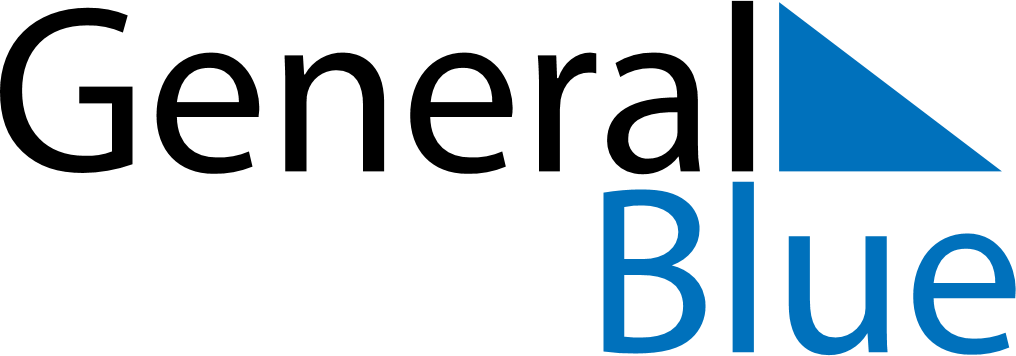 2020 – Q2Mexico  2020 – Q2Mexico  2020 – Q2Mexico  2020 – Q2Mexico  2020 – Q2Mexico  AprilAprilAprilAprilAprilAprilAprilSUNMONTUEWEDTHUFRISAT123456789101112131415161718192021222324252627282930MayMayMayMayMayMayMaySUNMONTUEWEDTHUFRISAT12345678910111213141516171819202122232425262728293031JuneJuneJuneJuneJuneJuneJuneSUNMONTUEWEDTHUFRISAT123456789101112131415161718192021222324252627282930Apr 9: Maundy ThursdayApr 10: Good FridayMay 1: Labour DayMay 10: Mother’s Day